Уважаемые коллеги!С целью оказания социальной поддержки и повышения доступности отдыха и оздоровления членов Профсоюза, а также усиления мотивации профсоюзного членства, Ростовская областная организация Профсоюза заключила договор с ООО «НПО Горизонт» на посещение Аквапарка «Н2О». В соответствии с договором, первичные  профсоюзные организации, входящие в состав областной организации Профсоюза, имеют возможность группового приобретения электронных билетов со скидкой 50% на посещение Аквапарка «Н2О» для членов Профсоюза и их семей. Аквапарк «Н2О» расположен по адресу: г. Ростов-на-Дону,                         пр. М.Нагибина,34 и представляет собой комплекс бассейнов, водных горок и аттракционов, бань и саун, водных баров и кафе для активного отдыха, а также торговой галереи. Обращаю внимание, что при подаче заявки до 20 февраля стоимость посещения рассчитывается по прошлогодним ценам и карты действительны в течение ГОДА.Режим работы Аквапарка с 10.00 до 22.00 без перерыва и выходных. Заявки на приобретение льготных билетов на посещение аквапарка с 50% скидкой принимаются по электронной почте tatyanaHYPERLINK "mailto:tatyana.topchiyova@yandex.ru".HYPERLINK "mailto:tatyana.topchiyova@yandex.ru"topchiyovaHYPERLINK "mailto:tatyana.topchiyova@yandex.ru"@HYPERLINK "mailto:tatyana.topchiyova@yandex.ru"yandexHYPERLINK "mailto:tatyana.topchiyova@yandex.ru".HYPERLINK "mailto:tatyana.topchiyova@yandex.ru"ru            (форма заявки – Приложение1).Председатель Кагальницкой районной организации Профсоюза                                  Т.Н. Топчиёва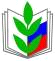 Руководителю образовательного учреждения.Председателю профкома первичной профорганизации УСПЕЙТЕВОСПОЛЬЗОВАТЬСЯ ВЫГОДНЫМ ПРЕДЛОЖЕНИЕМ(Количество приобретаемых билетов членом профсоюза не ограничено)ПРОФСОЮЗ РАБОТНИКОВ НАРОДНОГО ОБРАЗОВАНИЯ И НАУКИ РОССИЙСКОЙ ФЕДЕРАЦИИ
(ОБЩЕРОССИЙСКИЙ ПРОФСОЮЗ ОБРАЗОВАНИЯ)
РОСТОВСКАЯ ОБЛАСТНАЯ ОРГАНИЗАЦИЯКАГАЛЬНИЦКАЯ РАЙОННАЯ ОРГАНИЗАЦИЯ
РАЙОННЫЙ СОВЕТ ПРОФСОЮЗА
347700, ст. Кагальницкая,  пер. Кольцовский, д.34                 
тел. (8-86345) 9-77-71 ;     факс (8-86345) 9-77-71            E-mail:  tatyanaHYPERLINK "mailto:tatyana.topchiyova@yandex.ru".HYPERLINK "mailto:tatyana.topchiyova@yandex.ru"topchiyovaHYPERLINK "mailto:tatyana.topchiyova@yandex.ru"@HYPERLINK "mailto:tatyana.topchiyova@yandex.ru"yandexHYPERLINK "mailto:tatyana.topchiyova@yandex.ru".HYPERLINK "mailto:tatyana.topchiyova@yandex.ru"ru            Руководителю образовательного учреждения.Председателю профкома первичной профорганизации УСПЕЙТЕВОСПОЛЬЗОВАТЬСЯ ВЫГОДНЫМ ПРЕДЛОЖЕНИЕМ(Количество приобретаемых билетов членом профсоюза не ограничено)               14.02.20 г.____№ _20    На № _________от________________Руководителю образовательного учреждения.Председателю профкома первичной профорганизации УСПЕЙТЕВОСПОЛЬЗОВАТЬСЯ ВЫГОДНЫМ ПРЕДЛОЖЕНИЕМ(Количество приобретаемых билетов членом профсоюза не ограничено)